РЕШЕНИЕО принятии решения о внесении изменений в Решение Городской Думы Петропавловск-Камчатского городского округа от 31.10.2013 № 145-нд «О наградах и почетных званиях Петропавловск-Камчатского городского округа»Рассмотрев проект решения о внесении изменений в Решение Городской Думы Петропавловск-Камчатского городского округа от 31.10.2013 № 145-нд
«О наградах и почетных званиях Петропавловск-Камчатского городского округа», внесенный исполняющим полномочия Главы Петропавловск-Камчатского городского округа Ивановой Ю.Н., в соответствии с частью 2 статьи 4 Устава Петропавловск-Камчатского городского округа Городская Дума Петропавловск-Камчатского городского округаРЕШИЛА:1. Принять Решение о внесении изменений в Решение Городской Думы Петропавловск-Камчатского городского округа от 31.10.2013 № 145-нд 
«О наградах и почетных званиях Петропавловск-Камчатского городского округа».2. Направить принятое Решение Главе Петропавловск-Камчатского городского округа для подписания и обнародования.РЕШЕНИЕот 24.06.2022 № 474-ндО внесении изменений в Решение Городской Думы Петропавловск-Камчатского городского округа от 31.10.2013 № 145-нд «О наградах 
и почетных званиях Петропавловск-Камчатского городского округа»Принято Городской Думой Петропавловск-Камчатского городского округа(решение от 22.06.2022 № 1198-р)1. Часть 2 статьи 1 дополнить пунктом 18 следующего содержания:«18) премия «Признание».».2. Часть 1 статьи 6 изложить в следующей редакции:«1. Премия имени В.П. Андрианова является формой поощрения организаций культуры, расположенных на территории городского округа, и творческих работников, осуществляющих деятельность на территории городского округа, за особые заслуги, значительный вклад в развитие культуры городского округа.».3. Дополнить статьей 9.2 следующего содержания:«Статья 9.2. Премия «Признание»1. Премия «Признание» является формой поощрения граждан, коллективов, организаций, независимо от форм собственности и организационно-правовых форм, за проявление гражданской позиции, социальной активности, инициативы и признания высоких достижений, за большой вклад, особые заслуги перед городским округом в различных сферах деятельности.2. Порядок и условия награждения премией «Признание» устанавливаются решением Городской Думы.».4. Настоящее Решение вступает в силу после дня его официального опубликования.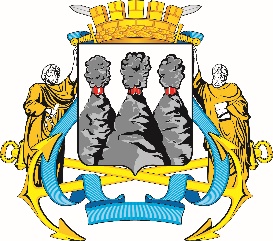 ГОРОДСКАЯ ДУМАПЕТРОПАВЛОВСК-КАМЧАТСКОГО ГОРОДСКОГО ОКРУГАот 22.06.2022 № 1198-р49-я сессияг.Петропавловск-КамчатскийПредседатель Городской Думы Петропавловск-Камчатского городского округа Г.В. МонаховаГОРОДСКАЯ ДУМАПЕТРОПАВЛОВСК-КАМЧАТСКОГО ГОРОДСКОГО ОКРУГАГлава Петропавловск-Камчатского городского округаК.В. Брызгин